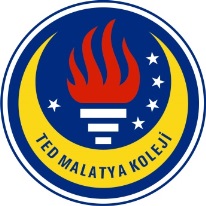 TED MALATYA KOLEJİ2016-2017 Eğitim & Öğretim Yılı Mayıs ve Haziran Ayları                                                                        09.06.2017İngilizce GünlüğümüzSayın Velimiz,1. Sınıf öğrencilerimiz 2016-2017 Eğitim ve Öğretim yılının Mayıs ve Haziran ayları içerisinde İngilizce derslerinde:“Lunchtime” üniteyle  kapsamında;Kelime Bilgisi olarak; Food items: steak, peas, apples, sausages, pizza, bananas, hamburger, cheese sandwich, chicken, cake, orange juice, milk, cupcakes, basket, menu, fruits and vegetables, broccoli, pineapples, peaches, green beans, potatoes, corn, coconuts, tomatoes, mushrooms, onionsYiyecekler: et, bezelye, elma, sosisler, pizza, muz, hamburger, sanviç, tavuk, pasta, portakal suyu, süt, kapkek, sepet, menü, meyveler ve sebzeler, brokoli, ananas, şeftali, yeşil fasulye, patates, mısır, Hindistan cevizi, domates, mantar, soğanGrammer olarak:I like ______. I don’t like ______._________ seviyorum. _________ sevmiyorum.Have we got _______?________ var miYes we’ve got ______. No we haven’t got _____?Evet, ________ var. Hayir ______ yok.Dil Bilgisi olarak: Yazma Becerisi;I like _________ (food).Ben _______ (yemek) seviyorum.I don’t like _________ (food).Ben ________ (yemek) sevmiyorum.I like ______. I don’t like ______._________ seviyorum. _________ sevmiyorum.Have we got _______?________ var miYes we’ve got ______. No we haven’t got _____?Evet, ________ var. Hayir ______ yok.Writing a menu: Food: soup, spaghetti, chicken, pizza, hamburgerDessert: puding, cake, ice-creamDrinks: Tea, Cola, Ice TeaMenu yazılışı:Yemekler: çorba, makarna, tavuk, pizza, hamburgerTatlılar: puding, pasta, dondurmaİçecekler: Çay, Kola, Soğuk ÇayDil Bilgisi olarak: Okuma Becerisi;The Pizza – StoryPizza - HikayeDinleme Becerisi olarak;Lunchtime unitemizden şarkilar: Lunchtime, Lunchtime ve Tommy’s in the kitchenKonuşma Beceresi olarak:I like _________ (food).Ben _______ (yemek) seviyorum.I don’t like _________ (food).Ben ________ (yemek) sevmiyorum.I like ______. I don’t like ______._________ seviyorum. _________ sevmiyorum.Have we got _______?________ var miYes we’ve got ______. No we haven’t got _____?Evet, ________ var. Hayir ______ yok.I’ve got a ________ and an _______ in my lunchbox.Yemek kutumbda _________ ve ______ var.I haven’t got _____.Yemek kutumda _____ yok.SpeakingFood(yiyecekler) konu basligi altinda yeni kelimeler (chicken, water, orange, milk, egg, apple, banana, juice, cheese, bread) öğrenilmiştir. Kelimelerin yazılışlarının ve okunuşlarınında öğrenilebilmesi icin ekstra aktiviteler yapılmiştır. "Do you like" soru kalıbı "Yes, i like, No i dont like" cevap kalıbıyla öğrenilmiştir. Actions konu başlığı altinda hareketler öğrenilmiş buna biyaden "Can i/you " soru kalıbı öğrenilmiştir. Toplama ve çıkarma işlemlerinin ingilizcesi öğrenilmiştir.İngilizce Zümresi